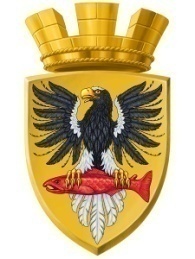                           Р О С С И Й С К А Я   Ф Е Д Е Р А Ц И ЯКАМЧАТСКИЙ КРАЙП О С Т А Н О В Л Е Н И ЕАДМИНИСТРАЦИИ ЕЛИЗОВСКОГО ГОРОДСКОГО ПОСЕЛЕНИЯот  22  июня  2016  года				             №  490-пг. ЕлизовоОб утверждении Перечня помещений для проведения агитационных публичных ме-роприятий   на   территории  Елизовского городского      поселения, Перечня  специ-альных мест  для  размещения   печатных  агитационных  материалов на территории избирательных    участков,    расположен-ных   в   Елизовском   городском   поселе-нии, в  период  проведения избирательной кампании  по выборам депутатов Государ-ственной  Думы  Федерального Собрания РФ,   депутатов  Законодательного Собра-ния  Камчатского края,  депутатов Собра-ния   депутатов  Елизовского  городского поселения 18 сентября 2016 годаВ соответствии с Федеральным законом от 12.06.2002 № 67-ФЗ «Об основных гарантиях избирательных прав и права на участие в референдуме граждан Российской Федерации», Законом Камчатского края от 14.03.2011 № 565 «О выборах депутатов Законодательного Собрания Камчатского края»,Законом Камчатского края от 19.12.2011№ 740 «О выборах депутатов представительных органов муниципальных образований в Камчатском крае»,ПОСТАНОВЛЯЮ:Утвердить Перечень помещений для проведения агитационных публичных мероприятий на территории Елизовского городского поселения в период проведения избирательной кампании по выборам депутатов Государственной  Думы  Федерального Собрания РФ,   депутатов  Законодательного Собрания  Камчатского края,  депутатов Собрания   депутатов  Елизовского  городского поселения 18 сентября 2016 года согласно Приложению № 1 к настоящему постановлению. Утвердить Перечень специальных мест для размещения печатных агитационных материалов на территории избирательных участков, расположенных в Елизовском городском поселении в период проведения избирательной кампании по выборам депутатов Государственной  Думы  Федерального Собрания РФ,   депутатов  Законодательного Собрания  Камчатского края,  депутатов Собрания   депутатов  Елизовского  городского поселения 18 сентября 2016 годасогласно Приложению № 2 к настоящему постановлению.Управлению делами опубликовать настоящее постановление в средствах массовой информации.Контроль за исполнением настоящего постановления возложить на заместителя Главы администрации Елизовского городского поселения Масло В.А.И.о.Главы администрации Елизовского городского поселения					        В.А. Масло    Приложение 1 к постановлению администрации Елизовского городского поселения № 490-п  от 22.06.2016ПЕРЕЧЕНЬпомещений для проведения агитационных публичных мероприятий на территории Елизовского городского поселения в период проведения избирательной кампании по выборам депутатов Государственной  Думы  Федерального Собрания РФ,   депутатов  Законодательного Собрания  Камчатского края,  депутатов Собрания   депутатов  Елизовского  городского поселения 18 сентября 2016 года Помещения УМП «Спецжилфонд» (г.Елизово, ул.В.Кручины,26а)Помещения в здании ГДК «Пограничный» (г.Елизово, ул.Завойко,117)Приложение 2 к постановлению администрации Елизовского городского поселения №  490-п  от 22.06.2016ПЕРЕЧЕНЬспециальных мест для размещения печатных агитационных материалов на территории избирательных участков, расположенных в Елизовском городском поселении в период проведения избирательной кампании по выборам депутатов Государственной  Думы  Федерального Собрания РФ,   депутатов  Законодательного Собрания  Камчатского края,  депутатов Собрания   депутатов  Елизовского  городского поселения 18 сентября 2016 годаМикрорайон «Центральный» (избирательные участки №№ 100,101,105) -  доски объявлений, установленные управляющими компаниями, товариществами собственников жилья, в многоквартирных жилых домах; доска объявлений на 1 этаже здания УМП «Спецжилфонд», расположенного по адресу: г.Елизово, ул.В.Кручины,26а, информационные щиты на автобусных остановках, информационные щиты вдоль ограждения парка «Сказка», информационный щит рядом со зданием Елизовского РДК; рекламная тумба на автостанции;Микрорайон «Северный» - (избирательный участок  № 102) - доски объявлений, установленные управляющими компаниями, товариществами собственников жилья, в многоквартирных жилых домах, расположенных на расстоянии не менее 50 метров от входа в здание Центра «Луч» (г.Елизово, пер.Тимирязевский,9), информационные щиты на автобусных остановках;Микрорайон «Северо-Западный» - (избирательные участки №№ 103,104) -  доски объявлений, установленные управляющими компаниями, товариществами собственников жилья, в многоквартирных жилых домах, расположенных на расстоянии не менее 50 метров от входа в здание Камчатского промышленного техникума (г.Елизово, ул.40 лет Октября,9) и здания Средней общеобразовательной школы № 1 (г.Елизово, ул.В.Кручины,30), информационные щиты на автобусных остановках;Микрорайон «Половинка» - (избирательные участки №№ 106,107,108) - доски объявлений, установленные управляющими компаниями, товариществами собственников жилья, в многоквартирных жилых домах, расположенных на расстоянии не менее 50 метров от входа в здание Елизовского лесничества (г.Елизово, ул.Зеленая,5), в здание ДРСУ (г.Елизово, ул.Пограничная,27), в здание Камчатского промышленного техникума (г.Елизово, ул.Рабочей Смены,1);Микрорайон «Аэропорт» - (избирательный участок  № 97) - доски объявлений, установленные управляющими компаниями, товариществами собственников жилья, в многоквартирных жилых домах; информационные щиты на автобусных остановках;Микрорайон «Военный городок» - (избирательные участки  № 95,96) -  доски объявлений, установленные управляющими компаниями, товариществами собственников жилья, в многоквартирных жилых домах, расположенных на расстоянии не менее 50 метров от входа в здание Средней общеобразовательной школы № 9 (г.Елизово, ул.Котельная,2); информационные щиты на автобусных остановках;Микрорайон «Заречный» - (избирательный участок  № 98) - доски объявлений, установленные управляющими компаниями, товариществами собственников жилья, в многоквартирных жилых домах, расположенных на расстоянии не менее 50 метров от входа в здание Начальной школы - Детского сада № 5 (г.Елизово, ул.Попова,24), информационные щиты на автобусных остановках;Микрорайон «Промышленный» - (избирательный участок  № 99) - доски объявлений, установленные управляющими компаниями, товариществами собственников жилья, в многоквартирных жилых домах; металлические конструкции для размещения информационных материалов в районе кольца транспортной развязки на 30 км, информационные щиты на автобусных остановках;Микрорайон «Хуторской» - (избирательный участок № 109) - доски объявлений, установленные управляющими компаниями, товариществами собственников жилья, в многоквартирных жилых домах, расположенных на расстоянии не менее 50 метров от входа в здание Елизовской вечерней (сменной) школы (г.Елизово, ул.Санаторная,6), информационные щиты на автобусных остановках;Микрорайон «Пограничный» - (избирательный участок № 110) - доски объявлений, установленные управляющими компаниями, товариществами собственников жилья, в многоквартирных жилых домах, информационные щиты на автобусных остановках.